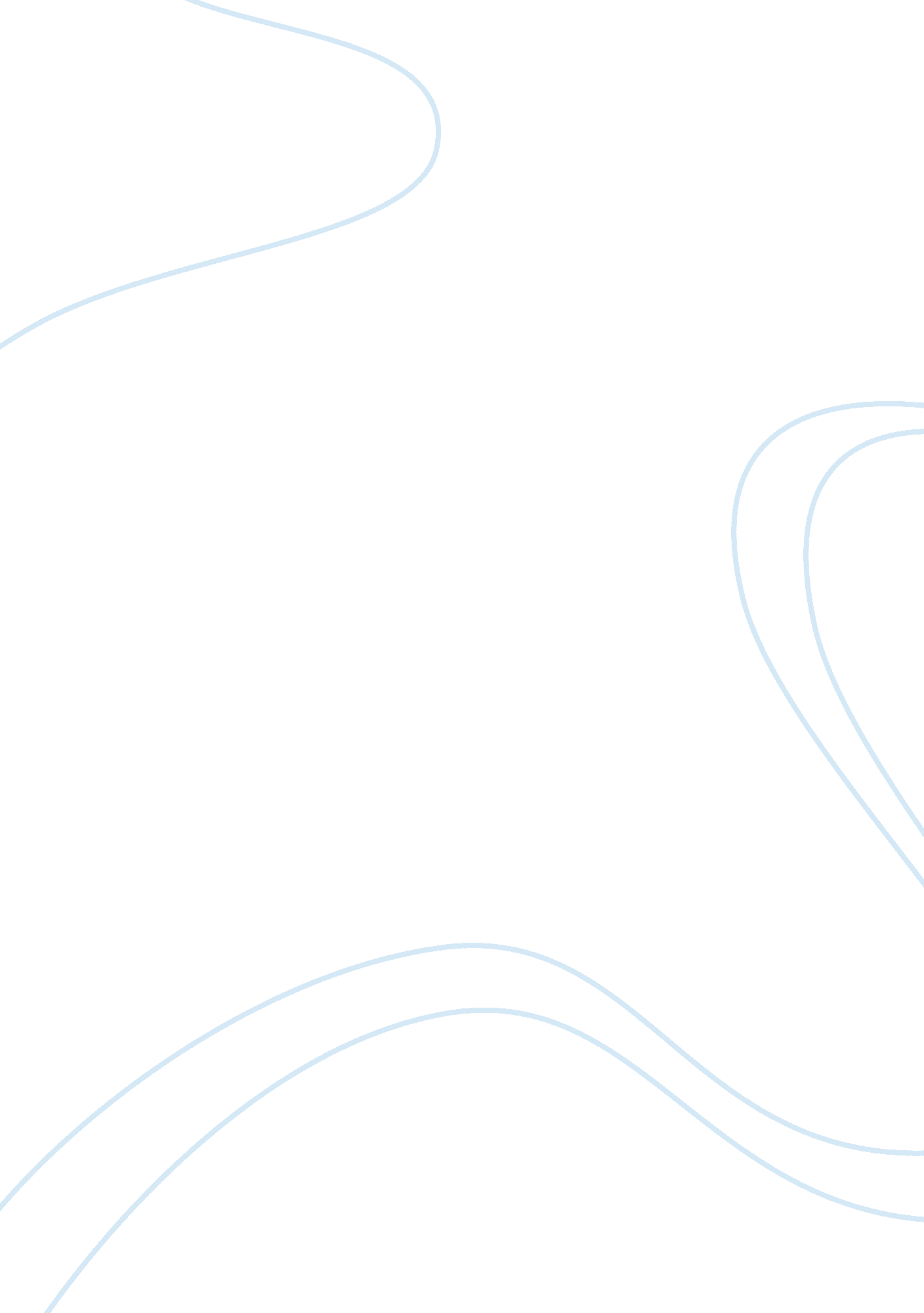 The swimming pool essay sample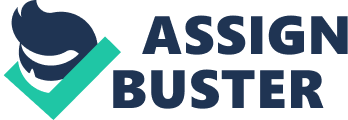 In the middle of summer the heat was so miserable that our family had decided to go and cool off at the local swimming pool. It was so hot that day, when you stepped outside you instantly felt the heat and started to drip sweat. The sun was so hot you could feel the heat on your skin trying to turn it red. When we got to the swimming pool you could hear the children laughing and splashing in the water. You could smell the chlorine in the water from the parking lot. Walking up to the red brick building with the tall fence surrounding the swimming pool, we hurried to get inside. Once inside we had to adjust our eyes because of the glare off of the water from the bright hot sun. We quickly found our spot next to a white worn out lawn chair. Looking out at the pool the water looked almost as blue as the sky that day scattered with many unnoticeable heads inside of it. The pool was divided into sections at the front of the pool on each side there were white ropes with blue floats attached to them separating the two feet water from the three feet. At the middle of the pool on the right side there was a short bluish green slide for the shallow end of the pool and another bigger gray slide with water rushing down it for the middle part of the pool. There was also another rope divider that separated the deep end from the five feet water. At the end of the pool there were three diving boards two small and one high dive. You could see all the children splashing and playing in the water while the other kids were waiting patiently to get their turn on the diving boards and the slides. There were a few people lying in the white lawn chairs trying to soak up some of the sunrays. We made sure to put on some sun block so that we wouldnt pay for our day in the sun later. Wiping on the sticky white sun block with its potent bitter smell was a task making sure that we didnt leave any unprotected skin that the sun could get to. Walking up to the water with my bare feet on the hot gray concrete floor surrounding the swimming pool hesitating for a moment wondering how cold the water was. I couldnt hold off much longer the burning sensation on my feet was getting more intense. I made the decision to jump in quickly so I wouldnt give myself a chance to change my mind. Bending my knees and leaping my whole body into the frigid waters. Feeling the cold water rush all over my body trying to take the heat away from my skin and then coming up to the surface for a breath of air. I began to give my body time to adjust to the cool water. I could see everyone swimming around me while I slowly waded through the water. I was noticing all of the kids enjoying their hot summer day taking the time to cool off at the swimming pool and getting the most enjoyment out of it. You could see them smiling, laughing, splashing, jumping and swimming around in the cool blue water. It was almost impossible to swim around in the pool because there were so many people there that day. Everyone wanted to get out of the heat and cool off even if it was for a few hours. I had decided that I had finally cooled off enough for now and I was beginning to feel a little claustrophobic. I found the nearest ladder, reaching up to grab the warm silver metal I had pulled myself up and placed my feet on the steps noticing all of the water rushing off of me as I climbed out. Walking over to our lawn chair and finding my dark green fuzzy warm towel I quickly wiped the water from my face. I dried off just a little. Lying down on the white lawn chair I once again began taking in the heat from the bright blinding sun. Quietly listening to the loud radio playing an unrecognizable rock song with beating drums and a high pitched guitar all the while still being able to hear the children with their happy loud sounding voices not trying to contain their excitement at all. I began hoping that these hot summer days wouldnt last much longer. 